ОБЩЕСТВО С ОГРАНИЧЕННОЙ ОТВЕТСТВЕННОСТЬЮ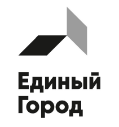 «Управляющая компания «Единый Город»УВАЖАЕМЫЕ ЖИТЕЛИ ПОСЁЛКА ШУШАРЫ!                      На летний период с 06 июня 2022 г. по 28 августа 2022 года офис ООО «УК «Единый Город»  работает :с понедельника по четверг (включительно)            с  9:00   до  19:00  часов     перерыв  с 13:00 до 14:00  часовБухгалтерия:  292-01-61Администратор : 292-02-01Администрация ООО «УК» Единый Город»